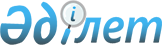 Оңтүстік Қазақстан облысы әкімдігінің 2016 жылғы 1 сәуірдегі № 95 "Ауыл шаруашылығы тауарын өндірушілерге су беру қызметтерінің құнын субсидиялау мемлекеттік көрсетілетін қызметінің регламентін бекіту туралы" қаулысына өзгеріс енгізу туралы
					
			Күшін жойған
			
			
		
					Түркістан облысы әкiмдiгiнiң 2019 жылғы 28 маусымдағы № 142 қаулысы. Түркістан облысының Әдiлет департаментiнде 2019 жылғы 3 шілдеде № 5123 болып тiркелдi. Күші жойылды - Түркістан облысы әкiмдiгiнiң 2020 жылғы 30 маусымдағы № 142 қаулысымен
      Ескерту. Күші жойылды - Түркістан облысы әкiмдiгiнiң 30.06.2020 № 142 қаулысымен (алғашқы ресми жарияланған күнінен кейін күнтізбелік он күн өткен соң қолданысқа енгізіледі).
      "Қазақстан Республикасындағы жергілікті мемлекеттік басқару және өзін-өзі басқару туралы" Қазақстан Республикасының 2001 жылғы 23 қаңтардағы Заңының 27-бабының 2-тармағына, "Мемлекеттік көрсетілетін қызметтер туралы" Қазақстан Республикасының 2013 жылғы 15 сәуірдегі Заңының 16-бабы 1 және 3-тармақтарына сәйкес Түркістан облысының әкімдігі ҚАУЛЫ ЕТЕДІ:
      1. Оңтүстік Қазақстан облысы әкімдігінің 2016 жылғы 1 сәуірдегі № 95 "Ауыл шаруашылығы тауарын өндірушілерге су беру қызметтерінің құнын субсидиялау" мемлекеттік көрсетілетін қызметінің регламентін бекіту туралы" (Нормативтік құқықтық актілерді мемлекеттік тіркеу тізілімінде № 3730 болып тіркелген, 2016 жылғы 12 мамырда "Оңтүстік Қазақстан" газетінде жарияланған) қаулысына мынадай өзгеріс енгізілсін:
      көрсетілген қаулының "Ауыл шаруашылығы тауарын өндірушілерге көрсетілетін қызметтерінің құнын субсидиялау" мемлекеттік көрсетілетін қызметінің регламенті" деген қосымшасы осы қаулыға қосымшаға сәйкес жаңа редакцияда жазылсын.
      2. "Түркістан облысы әкімінің аппараты" мемлекеттік мекемесі Қазақстан Республикасының заңнамалық актілерінде белгіленген тәртіппен:
      1) осы қаулыны аумақтық әділет органында мемлекеттік тіркеуді;
      2) осы қаулыны мемлекеттік тіркелген күннен бастап күнтізбелік он күн ішінде оның көшірмесін баспа және электронды түрде қазақ және орыс тілдерінде Қазақстан Республикасы нормативтік құқықтық актілерінің эталондық бақылау банкіне ресми жариялау және енгізу үшін "Қазақстан Республикасының Заңнама және құқықтық ақпарат институты" шаруашылық жүргізу құқығындағы республикалық мемлекеттік кәсіпорнына жіберуді; 
      3) осы қаулыны оны ресми жарияланғаннан кейін Түркістан облысы әкімдігінің интернет-ресурсында орналастыруды қамтамасыз етсін.
      3. Осы қаулының орындалуын бақылау облыс әкімінің орынбасары Е.Ә.Садырға жүктелсін.
      4. Осы қаулы оның алғашқы ресми жарияланған күнінен кейін күнтізбелік он күн өткен соң қолданысқа енгізіледі. "Ауыл шаруашылығы тауарын өндірушілерге су беру қызметтерінің құнын субсидиялау" мемлекеттік көрсетілетін қызметінің регламенті 1-тарау. Жалпы ережелер
      1. "Ауыл шаруашылығы тауарын өндірушілерге су беру бойынша көрсетілетін қызметтерінің құнын субсидиялау" мемлекеттік көрсетілетін қызмет (бұдан әрі – мемлекеттік көрсетілетін қызмет) "Түркістан облысының ауыл шаруашылығы басқармасы" мемлекеттік мекемесімен көрсетіледі (бұдан әрі – көрсетілетін қызметті беруші).
      Өтінімдерді қабылдау және мемлекеттік қызметті көрсету нәтижелерін беру "электрондық үкіметтің" www.egov.kz веб-порталы (бұдан әрі – веб- портал) арқылы жүзеге асырылады.
      2. Мемлекеттік қызметті көрсету нысаны: электрондық (толығымен автоматттандырылған).
      3. Мемлекеттік қызметті көрсету нәтижесі – Қазақстан Республикасы Ауыл шаруашылығы министрінің 2015 жылғы 8 желтоқсандағы № 6-4/1072 "Ауыл шаруашылығы тауарын өндірушілерге су беру қызметтерінің құнын субсидиялау" мемлекеттік көрсетілетін қызмет стандартын бекіту туралы" бұйрығымен бекітілген "Ауыл шаруашылығы тауарын өндірушілерге су беру қызметтерінің құнын субсидиялау" мемлекеттік көрсетілетін қызмет стандартына (бұдан әрі – Стандарт) 1-қосымшаға сәйкес нысан бойынша субсидиялар алуға арналған өтінімді қарастыру нәтижелері туралы хабарлама немесе Стандарттың 10-тармағында көзделген жағдайларда және негіздер бойынша мемлекеттік қызметті көрсетуден бас тарту. 2-тарау. Мемлекеттік қызмет көрсету процесінде көрсетілетін қызметті берушінің құрылымдық бөлімшелерінің (қызметшілерінің) іс-қимылдар тәртібін сипаттау
      4. Мемлекеттік қызметті көрсету бойынша рәсімді (іс-қимылды) бастауға негіздеме - көрсетілетін қызметті алушының электрондық цифрлық қолтаңбамен (әрі қарай - ЭЦҚ) куәландырылған электрондық құжат нысанында Стандартқа 2-қосымшаға сәйкес нысан бойынша су беру жөніндегі көрсетілетін қызметтерге субсидиялар алуға арналған өтінімді ұсынуы болып табылады.
      5. Мемлекеттік қызмет көрсету процесінің құрамына кіретін әрбір рәсімнің (іс-қимылдың) мазмұны, оны орындалудың ұзақтығы:
      1) көрсетілетін қызметті алушы өтінімді ЭСҚ-сын қол қою жолымен субсидиялаудың ақпараттық жүйесінде тіркейді;
      2) көрсетілетін қызметті берушінің жауапты орындаушысы 1 (бір) жұмыс күні ішінде веб-порталда қалыптастырылған тиісті хабарламаға ЭЦҚ пайдалана отырып қол қою жолымен оның қабылданғанын растайды;
      3) көрсетілетін қызметті берушінің жауапты орындаушысы 2 (екі) жұмыс күні ішінде ұсынылған өтінімнің толық болуын тексереді;
      4) көрсетілетін қызметті берушінің жауапты орындаушысы осы күні веб-порталда "Қазынашылық-Клиент" ақпараттық жүйесінде жүктелетін, субсидиялар төлеуге арналған төлем тапсырмаларын қалыптастырады;
      5) көрсетілетін қызметті берушінің жауапты орындаушысы Стандартқа 1-қосымшаға сәйкес нысан бойынша субсидиялар алуға арналған өтінімді қарастыру нәтижелері туралы немесе Стандарттың 10-тармағында көзделген жағдайларда және негіздер бойынша мемлекеттік қызметті көрсетуден бас тарту туралы хабарлама жолдайды. 3-тарау. Мемлекеттік қызмет көрсету процесінде көрсетілетін қызметті берушінің құрылымдық бөлімшелерінің (қызметшілерінің) өзара іс-қимыл тәртібін сипаттау
      6. Мемлекеттік қызметті көрсету процесіне қатысатын көрсетілетін қызметті берушінің құрылымдық бөлімшелерінің (қызметкерлерінің) тізбесі:
      1) көрсетілетін қызметті берушінің жауапты орындаушысы;
      2) көрсетілетін қызметті берушінің басшысы;
      3) көрсетілетін қызметті берушінің қаржыландыру бөлімі.
      7. Әрбір рәсімнің (іс-қимылдың) ұзақтығын көрсете отырып, құрылымдық бөлімшелер (қызметкерлер) арасындағы рәсімдердің (іс-қимылдардың) реттілігі осы регламенттің 2-бөлімінің 5-тармағында көрсетілген. 4-тарау. "Азаматтарға арналған үкімет" мемлекеттік корпорациясымен және (немесе) өзге де көрсетілетін қызметті берушілермен өзара іс-қимыл тәртібін, сондай-ақ мемлекеттік қызмет көрсету процесінде ақпараттық жүйелерді пайдалану тәртібін сипаттау
      8. Мемлекеттік қызмет көрсетудің бизнес-процестерінің анықтамалығы осы регламенттің қосымшасында көрсетілген. Мемлекеттік қызмет көрсетудің бизнес-процестерінің анықтамалығы
					© 2012. Қазақстан Республикасы Әділет министрлігінің «Қазақстан Республикасының Заңнама және құқықтық ақпарат институты» ШЖҚ РМК
				
      Облыс әкімі

Ө. Шөкеев

      Қ.Қ. Айтмұхаметов

      Ә.Е. Тұрғымбеков 

      Ж.Е. Аманбаев

      М.И. Мырзалиев

      М.Н. Отарбаев

      Е.Ә. Садыр

      А.Б. Тасыбаев
Түркістан облысы
әкімдігінің 2019 жылғы
"28" маусымдағы
№ 142 қаулысына
қосымшаОңтүстік Қазақстан
облысы әкімдігінің
2016 жылғы "01" сәуірдегі
№ 95 қаулысына қосымша"Ауыл шаруашылығы тауарын
өндірушілерге су беру қызметтерінің
құнын субсидиялау" мемлекеттік
көрсетілетін қызмет
регламентіне қосымша
1
2
3
көрсетілетін қызметті берушінің жауапты орындаушысы
көрсетілетін қызметті берушінің жауапты орындаушысы
көрсетілетін қызметті берушінің жауапты орындаушысы
көрсетілетін қызметті берушінің жауапты орындаушысы
1 (бір) жұмыс ішінде электрондық цифрлық қолтаңбамен қол қою арқылы субсидиялауға өтінімді қабылдауды растайды
2 (екі) жұмыс күні ішінде ұсынылған өтінімнің толық болуын тексереді
осы күні веб-порталда "Қазынашылық-Клиент" ақпараттық жүйесінде жүктелетін, субсидиялар төлеуге арналған төлем тапсырмаларын қалыптастырады
Стандартқа 1-қосымшаға сәйкес нысан бойынша субсидиялар алуға арналған өтінімді қарастыру нәтижелері туралы немесе Стандарттың 10-тармағында көзделген жағдайларда және негіздер бойынша мемлекеттік қызметті көрсетуден бас тарту туралы хабарлама жолдайды